SwitzerlandSwitzerlandSwitzerlandSwitzerlandJune 2025June 2025June 2025June 2025SundayMondayTuesdayWednesdayThursdayFridaySaturday1234567Vätertag891011121314PentecostWhit Monday15161718192021222324252627282930NOTES: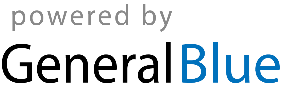 